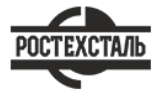 ГОСТ 1535-91Прутки медные. Технические условияСтатус: заменёнВведен в действие: 1992-07-01Подготовлен предприятием ООО «Ростехсталь» - федеральным поставщиком металлопрокатаСайт www.rostechstal.ru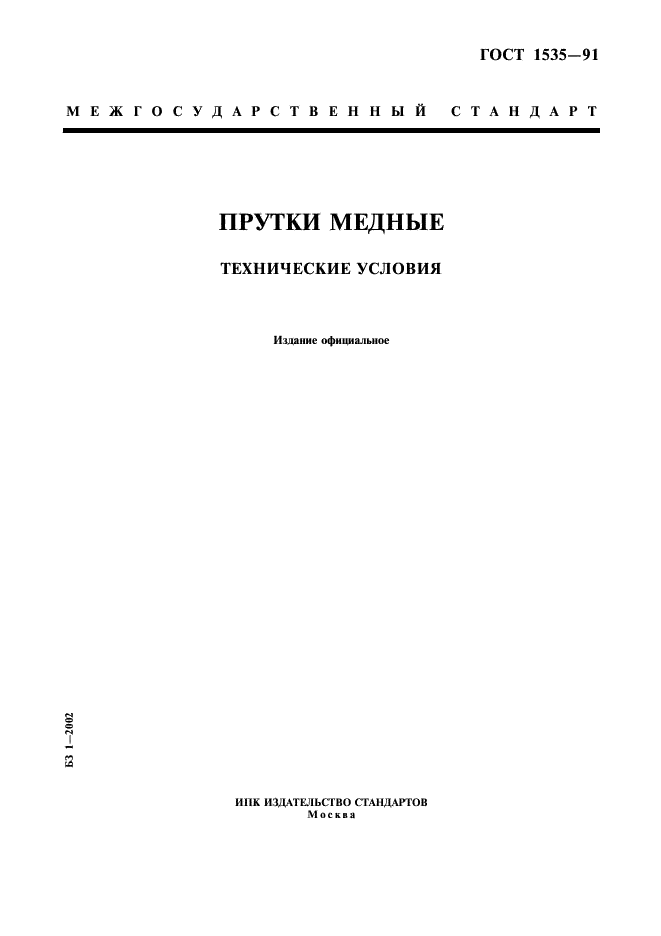 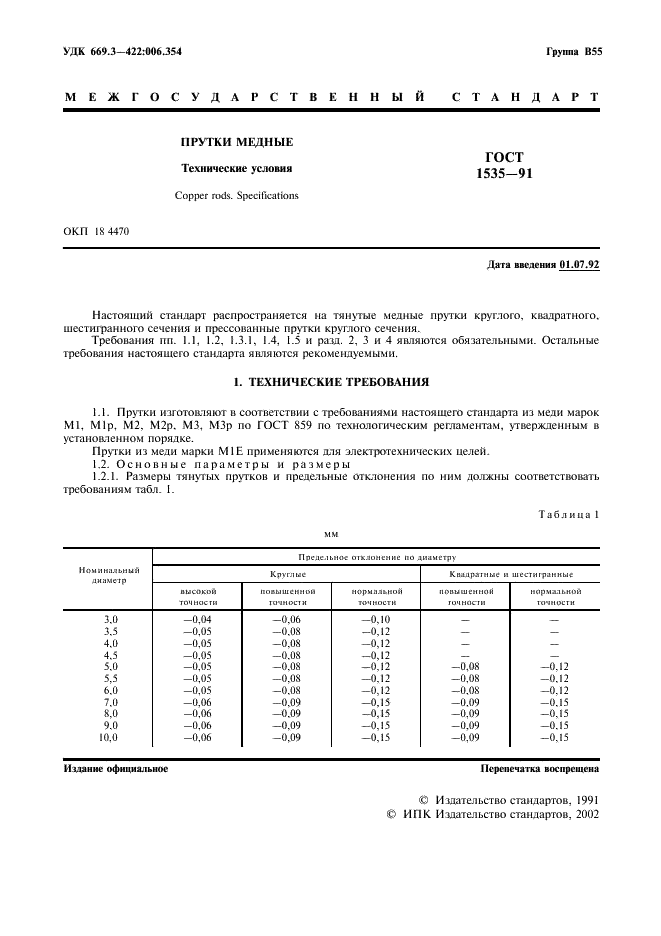 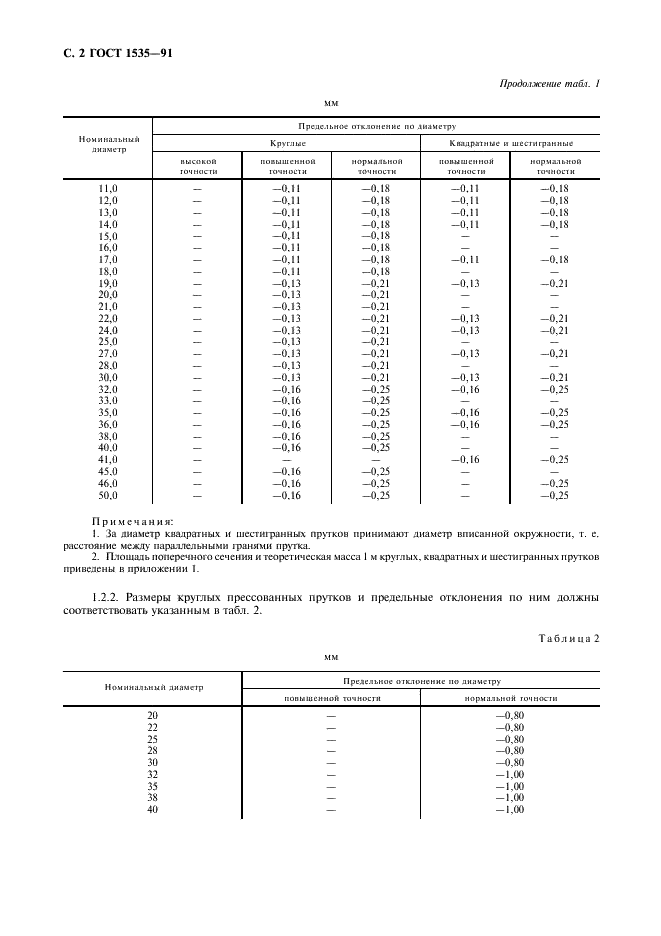 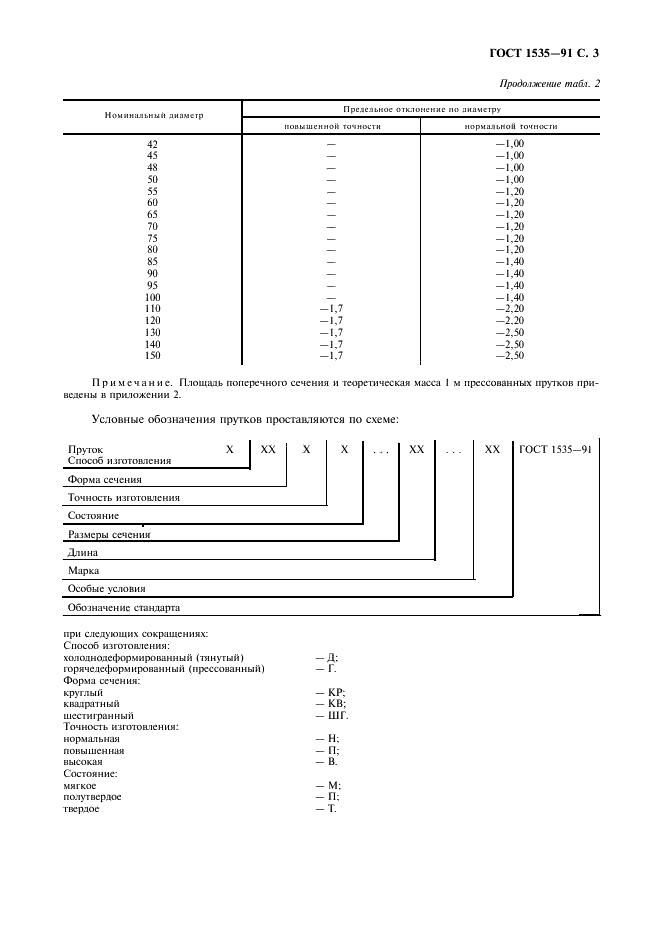 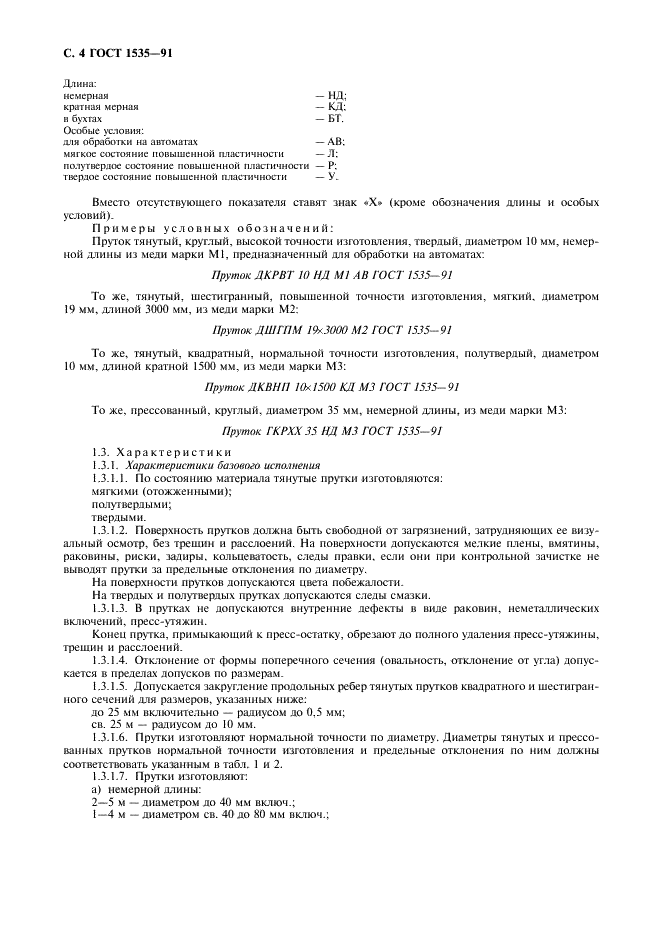 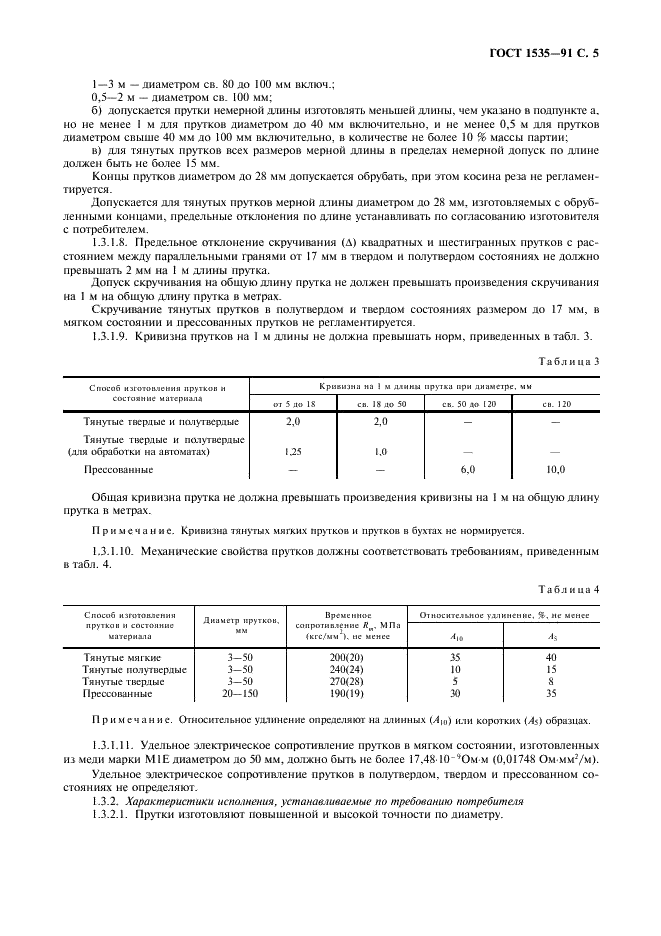 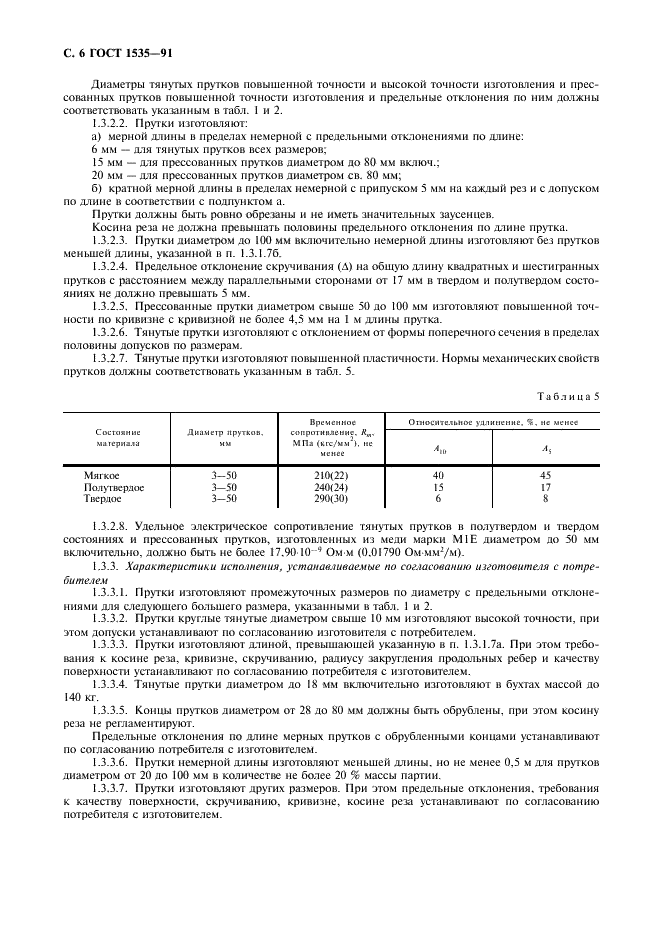 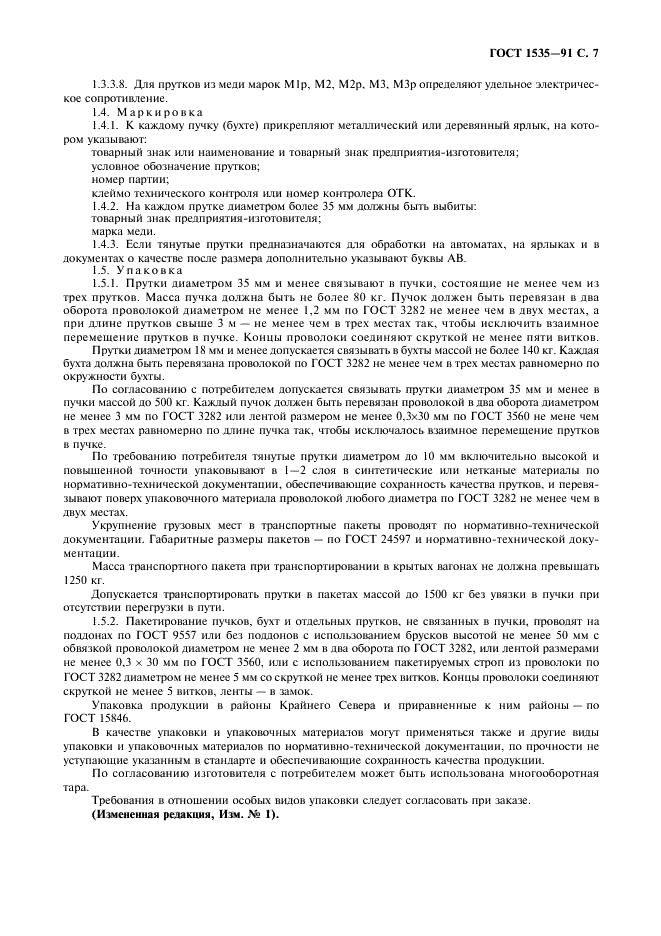 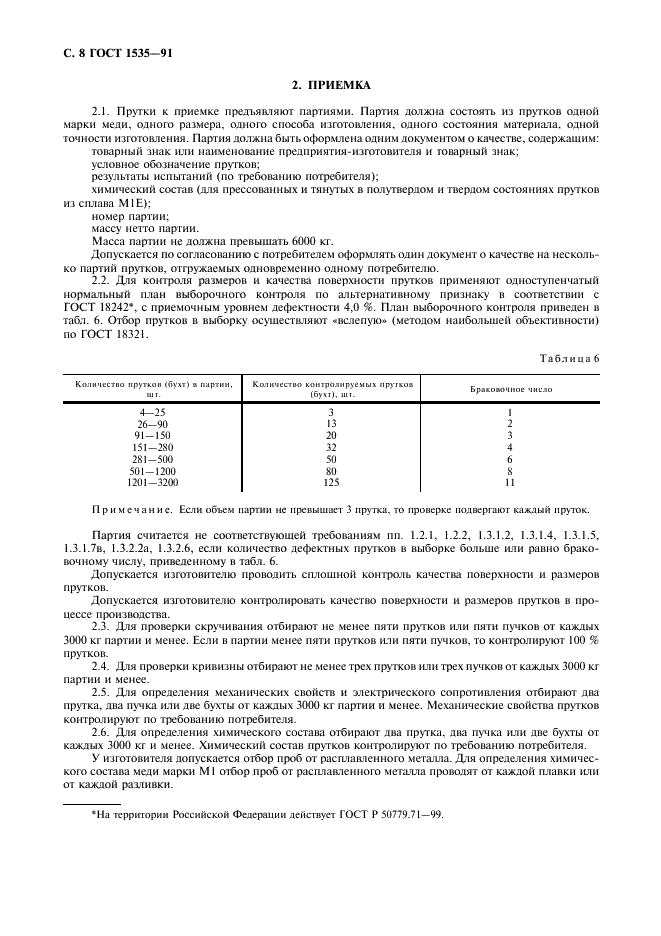 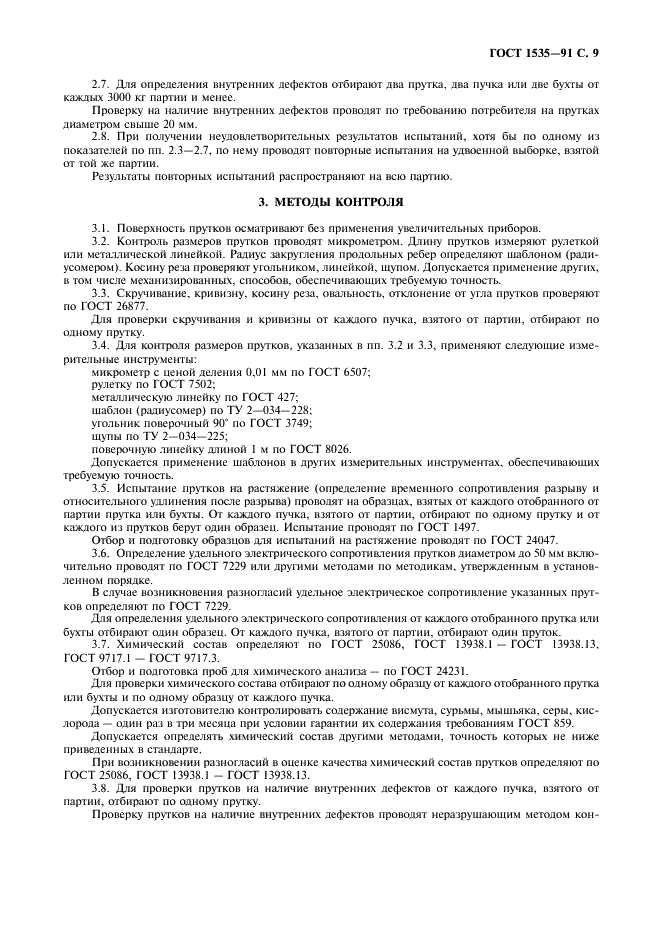 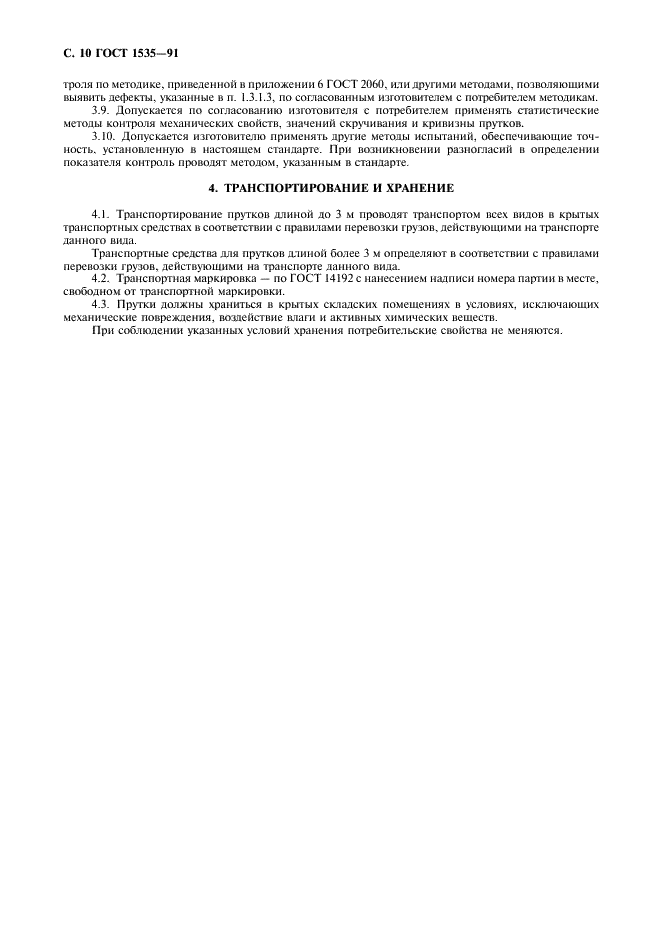 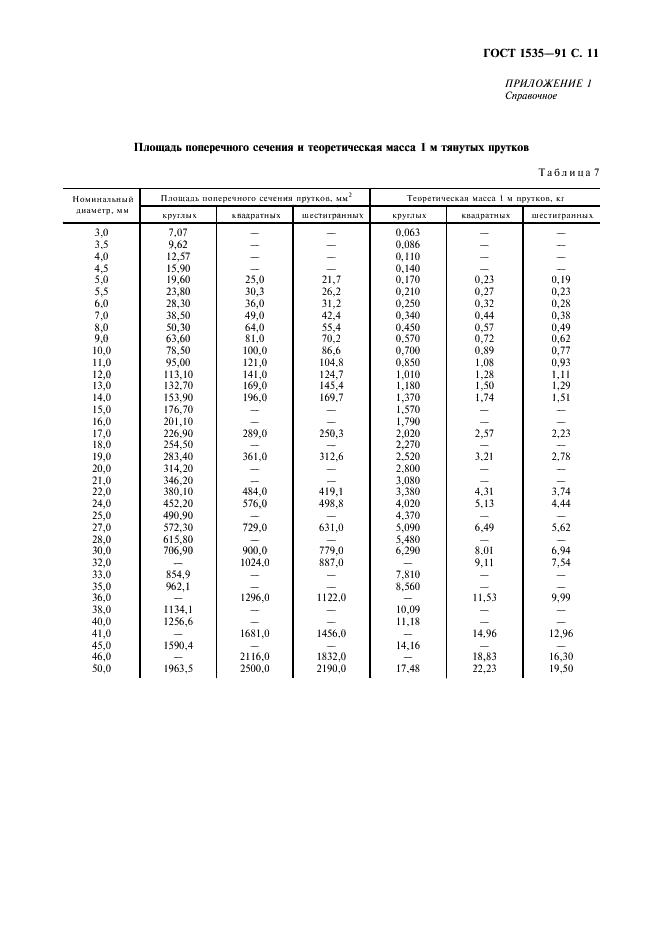 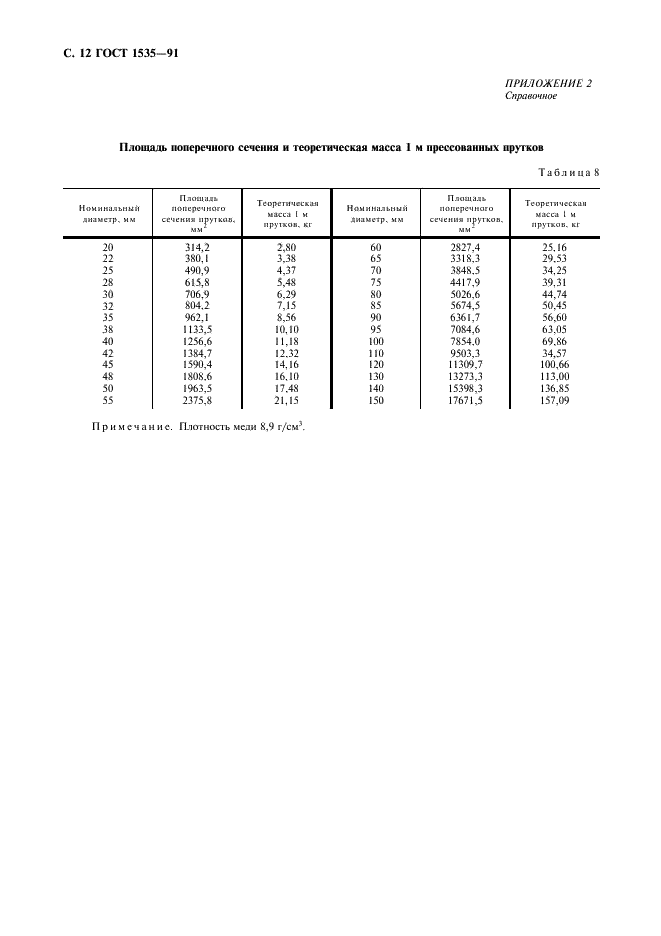 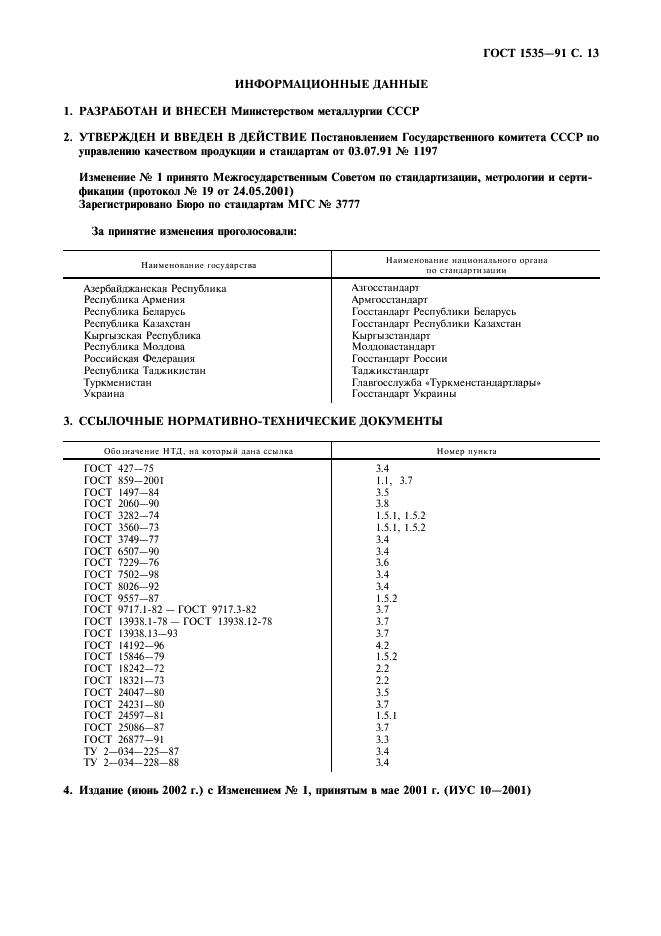 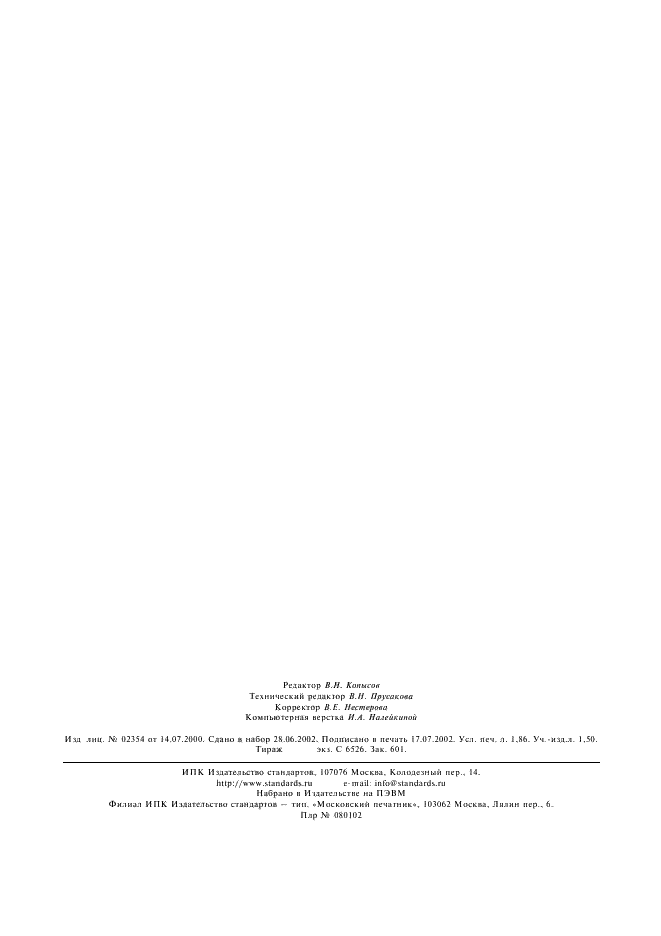 Поправка: Изменение №1 к ГОСТ 1535-91Дата введения: 2002-01-01Актуален с: 2008-01-15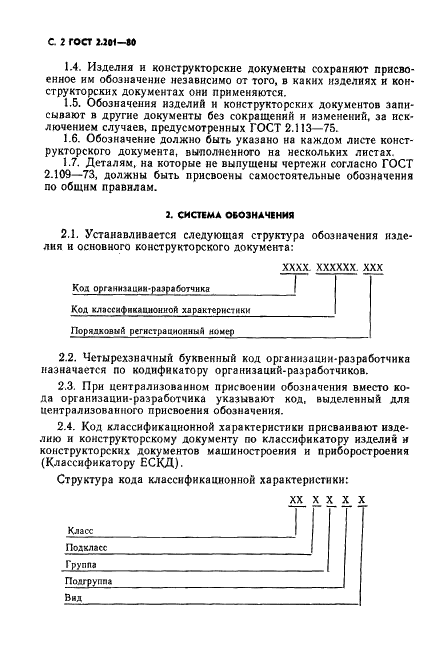 